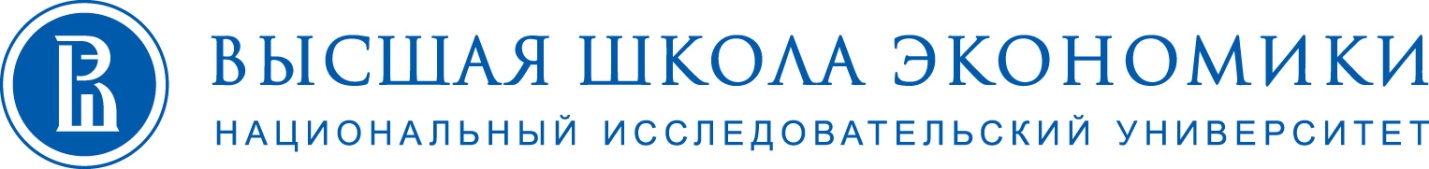 Факультет гуманитарных наук«Школа философии»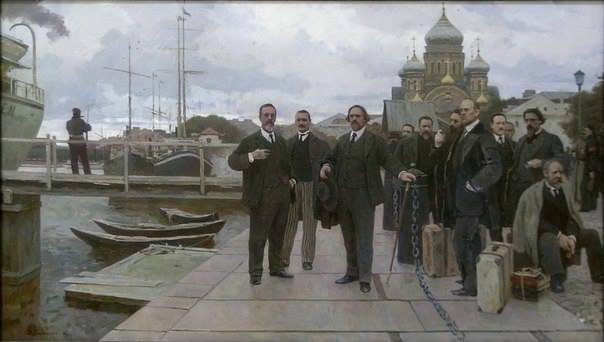 Международная конференцияФилософия и литература: русская трагедия в оптике  юбилея 2017годаМосква,2-3июня 2017,Ул. Ст. Басманная, 21/4Список участниковMcReynolds  Susan  - PhD, Associate professor,  Northwestern University  (USA)Вайскопф Михаил Яковлевич - PhD, The Hebrew University of Jerusalem (Israel)Винкельман Анна Михайловна -  4курс, бакалавриат, Школа философии, НИУ «ВШЭ» (Москва)Злотникова Татьяна Семеновна  -  д. искусствоведения, заслуженный деятель науки РФ, профессор кафедры культурологии, директор Научно-образовательного центра Ярославского государственного педагогического университета им. К.Д. Ушинского (Ярославль) Кантор Владимир Карлович - д.филос.н., ординарный профессор  НИУ «ВШЭ» (Москва)Кара-Мурза  Алексей  Алексеевич  - д.филос.н., гл.научный сотрудник ИФ РАН (Москва)Карпенко Иван Александрович – к. филос.н., Школа философии, НИУ «ВШЭ»(Москва)Касавина Надежда Александровна  – к.филос.н., старший научный сотрудник Центра изучения социокультурных изменений ИФ РАН(Москва)Климова Светлана Мушаиловна – д.филос.н., Школа философии, НИУ «ВШЭ» (Москва)Лекманов Олег Андершанович -  д.филол.н., . Школа филологии, НИУ «ВШЭ» (Москва)Майданский Андрей Дмитриевич – д.филос.н.,   Белгородский государственный национальный исследовательский  университет (Белгород)Неретина Светлана Сергеевна -  д.филос.н.,  гл.научный сотрудник ИФ РАН (Москва)Никольский Сергей Анатольевич – д.филос.н.. зав.сектором  философии культуры, ИФ РАН (Москва)Павлов Илья Ильич -  магистрант, 2-й курс, Школа философии, НИУ «ВШЭ» (Москва)Паперный Владимир Матвеевич - PhD, the University of Haifa (Israel) Порус Владимир Натанович  -  д.филос.н., ординарный профессор  НИУ «ВШЭ», руководитель Школы философии (Москва)Прокопчук Юрий Владимирович  - к. ист. н., зав. экскурсионно-методической службой ФГБУК «Государственный музей Л. Н. Толстого» (Москва) Римский Виктор Павлович – д.филос.н., зав.кафедрой философии и истории науки  Белгородский государственный институт культуры и искусства (Белгород) Салманова Ирина Федоровна -  к.филол.н, Белгородский государственный институт культуры и искусства (Белгород)Сараскина Людмила Ивановна  - д.филол.н., гл.научный сотрудник Государственного института  искусствознания (Москва) Свердлов Михаил Игоревич  -  к.филол.н., Школа филологии, НИУ «ВШЭ» (Москва)Соловьев Александр Васильевич – д.филос.н., Рязанский госуниверситет им. С.А. Есенина (Рязань)Толстая Елена Дмитриевна -     PhD, The Hebrew University of Jerusalem (Israel)В дискуссиях принимают участие:  Леонид Резниченко (журнал «Человек», Москва),  Елена Мареева (МГИК), Диана Гаспарян (НИУ «ВШЭ»), Софья Данько (НИУ «ВШЭ»), Анна Правдюк (НИУ «ВШЭ»), Анна Колчина (НИУ «ВШЭ»), магистранты и студенты НИУ «ВШЭ», все желающие. 2 июня2 июня2 июняСессия №1: Предчувствия и пророчества   (ауд.511)модератор  Светлана КлимоваСессия №1: Предчувствия и пророчества   (ауд.511)модератор  Светлана КлимоваСессия №1: Предчувствия и пророчества   (ауд.511)модератор  Светлана Климова1000 – 10.50 Регистрация участников   Ауд.417Регистрация участников   Ауд.41711.00-14.00Вступительное слово, пленарные доклады, дискуссияВступительное слово, пленарные доклады, дискуссия11.10-11.35Алексей Кара-Мурза ИФ РАН (Москва)Иван Сергеевич Тургенев: парижско-дижонское пророчество 1857 г.11.35-12.00Юрий Прокопчук Государственный музей Л.Н. Толстого (Москва)Л.Н.Толстой и П.П.Николаев о социально-политических проблемах XX века12.00-12.25Владимир Паперный the University of Haifa (Israel) Лев Толстой и революция12.25-12.50  Susan  McReynolds Northwestern University  (USA)From Aesthetic Messianism to National Messianism: The Role of Idealism in Dostoevsky's Philosophy of History12.50-13.15.Михаил Вайскопф the Hebrew University of Jerusalem (Israel)Трансформации "официальной народности" и русского национализма в большевистской пропаганде революционных и пореволюционных лет13.15-14.00Свободная дискуссия Свободная дискуссия 14.00-15.00Кофе-брейк    ( Ауд. 417)Кофе-брейк    ( Ауд. 417)Сессия №2. Писатели и революция (ауд.511)модератор Владимир ПорусСессия №2. Писатели и революция (ауд.511)модератор Владимир ПорусСессия №2. Писатели и революция (ауд.511)модератор Владимир Порус15.00-15.25Людмила Сараскина Государственный институт  искусствознания (Москва) Историософский образ ХХ века в творчестве А.И. Солженицына15.25-15.50Елена Толстая the Hebrew University of Jerusalem (Israel)Вячеслав Иванов и публицистика Алексея Толстого революционных лет15.50-16.15Владимир Кантор НИУ «ВШЭ» (Москва)А.Ф. Керенский как фантом трагедии 1917 года в зеркале русской литературы (Степун, Бабель, Мандельштам, Маяковский).16.15-16.35Светлана Неретина ИФ РАН (Москва)Революция: мир сначала?16.35-17.00Татьяна Злотникова Ярославский государственный педагогический университет (Ярославль)Русский абсурд - инвариант русской трагедии: о культурфилософских основаниях контрреволюционности писателей17.00-18.00Свободная дискуссия Свободная дискуссия 18.00Кофе-брейк (Ауд. 417)Кофе-брейк (Ауд. 417)3 июня3 июня3 июняСессия №3. Русская трагедия (ауд.511)модератор Татьяна ЗлотниковаСессия №3. Русская трагедия (ауд.511)модератор Татьяна ЗлотниковаСессия №3. Русская трагедия (ауд.511)модератор Татьяна Злотникова11.00- 11.25Сергей Никольский ИФ РАН (Москва)Октябрь в восприятии современников - писателей и поэтов11.25-11.50– Надежда Касавина ИФ РАН (Москва)Революция как иллюзия свободы (Лев Шестов о большевизме)11.50-12.15Иван Карпенко НИУ «ВШЭ» (Москва)Иван Бунин как художник и свидетель русской революции12.15-12. 40Андрей Майданский НИУ «БелГУ» ( Белгород)Каинов путь к свободе: Волошин, Лифшиц и Ильенков о русской революции12.40-14. 00Модераторы дискуссии: Светлана Климова НИУ «ВШЭ» (Москва);Ирина Салманова Белгородский государственный институт культуры и искусства (Белгород)«Виновата» ли русская литература в русской революции?14.00-15.00Кофе-брейк . ауд.417Сессия №4. Советская философия (ауд.511)модератор Сергей НикольскийСессия №4. Советская философия (ауд.511)модератор Сергей НикольскийСессия №4. Советская философия (ауд.511)модератор Сергей Никольский15.00-15.25Владимир Порус НИУ «ВШЭ» (Москва)По ту сторону человеческого15.25-15.50Виктор Римский Белгородский государственный институт культуры и искусства (Белгород)Философская проза Варлама Шаламова15.50-16.15Олег  ЛекмановНИУ «ВШЭ» (Москва), Михаил Свердлов НИУ «ВШЭ» (Москва)О стихотворении Э. Багрицкого "Смерть пионерки"16.15-16.40Александр Соловьев  –Рязанский госуниверситет (Рязань)"Рязань-Яблоко": постреволюционная оптика Бориса Пильняка16.40-17.05Анна Винкельман НИУ «ВШЭ» (Москва)Роман Е. Замятина "Мы": о Корне из -1 следует молчать17.05-17.30Илья Павлов НИУ «ВШЭ» (Москва)"Революция мало чему научила": историческая ситуация 90-х в герменевтике Владимира Бибихина18.00Ужин для участников конференции (ауд. 417)Ужин для участников конференции (ауд. 417)